Муниципальное образовательное учреждениеХмельниковская средняя общеобразовательная школаМетодическая разработкаоткрытого занятия в форме игры «Знатоки семейного бюджета»по «Финансовой грамотности»для 5 классаАвтор: Малькова Надежда Васильевна учитель внеурочной деятельности 2022 г.	Тема занятия: «Знатоки семейного бюджета»	Тип занятия:  обобщение и систематизация знаний	Форма проведения: игровая	Цель – повышение уровня финансовой грамотности школьников в вопросах  формирования семейного бюджета.Задачи: -закрепить теоретические знания о семейном бюджете, путях его формирования.-формировать процесс планирования своих доходов и расходов путем грамотного подхода к финансам.-научить решать практические задачи по формированию и оптимизации семейного бюджета.Планируемые результаты:Личностные- осознание себя как члена семьи: понимание экономических проблем семьи и участие в их обсуждении; - овладение начальными навыками адаптации в мире финансовых отношений: сопоставление доходов и расходов; -планирование собственного бюджета, умение зарабатывать; - развитие навыков сотрудничества со взрослыми и сверстниками в разных игровых и реальных экономических ситуациях;  - развитие самостоятельности и личной ответственности за свои поступки. Метапредметные- умение извлекать информацию, определять понятия, устанавливать аналогии;- умение оценивать правильность выполнения задания; - умение преобразовывать информацию из одной формы в другую и выбирать наиболее удобную для себя;- умение передавать информацию в сжатом или развёрнутом виде.Межпредметные- представление о роли денег в семье и обществе, о причинах и последствиях изменения доходов и расходов семьи;- освоение приёмов работы с экономической информацией, её осмысление;- приобретение знаний и опыта применения полученных знаний и умений для решения типичных задач в области семейной экономики: знание источников доходов и направлений расходов семьи и умение составлять простой семейный бюджет;Основные понятия: деньги, семейный бюджет (сбалансированный, дефицитный, профицитный), доходы, расходы,  благосостояние семьи и от чего оно зависит и др. по теме.Оборудование: персональный компьютер, проектор, раздаточный материал (таблица Алфавит, секундомер или песочные часы, напечатанные купюры, на листах бумаги распечатаны 3 вида бюджета, бумажные звезды и фломастеры для рефлексии.Условия организации игры:Обучающиеся делятся на 2 команды (семей), по 5-6 человек.Команда придумывает фамилию своей семьи, распределяет роли (родители, дети, бабушка, дедушка), выбирают главу семьи,  который будет осуществлять руководящую деятельность.Своя-игра «Знатоки семейного бюджета» состоит из 3 основных этапов, которые обучающиеся проходят (отвечая правильно на вопросы) и зарабатывая за это деньги. В первом раунде команды по очереди отвечают на вопросы, выбирая их из предложенной рубрики. За каждый правильный ответ семья зарабатывает деньги. Если отвечает неправильно, то ничего не получает.  В конце – каждая семья считает сколько она заработала. Первый раунд так и называется «Умей зарабатывать». Во втором раунде каждая команда может приумножить  свой бюджет. Так же игроки по очереди отвечают на предложенные вопросы, выбрав их из рубрик. Но уже отвечая не правильно, отдает из семейного бюджета столько денег, сколько стоил вопрос. Второй раунд называется «Умные расходы». По окончанию игры дети считаю, сколько они потратили средств из семейного бюджета. И подходят к тому, какой же у них бюджет семьи.Рефлексия включает в себя звездное небо, которое дети составляют из звезд. На них они изображают свои эмоции, которые  получили во время игры.Время проведения – 40 – 45 минут.Ход игры. Вступительное слово учителя. Добрый день ребята, здравствуйте уважаемые гости. Все слышали такое выражение: «Деньги счёт любят». Или, например, такое: «Денежки тают, если их не считают; а когда их считают, то они прирастают». Это, разумеется, не означает, что денег станет больше, если их просто постоянно пересчитывать. Но на самом деле, эти поговорки отражают одну из самых важных проблем, которые возникают у человека на протяжении всей истории нашей цивилизации – это проблема его взаимоотношений с деньгами. Проблема, которая является актуальной и в современном обществе. Очень мало людей могут похвастаться богатством (или, выражаясь языком экономики, финансовой независимостью). Часто для совершения необходимых покупок (домашней техники, автомобиля и т.д.) или оплаты услуг (например, для получения хорошего образования) деньги приходится копить. Сегодня на занятии мы с вами попробуем стать взрослыми, будем зарабатывать деньги, вы поймете, как это порой трудно. Научитесь копить деньги и тратить их с умом.А для того, чтобы узнать в какую игру мы будет играть я вам предлагаю с помощью таблицы «Алфавит» расшифровать  название игры. (для ребят припасена карточка с буквами, их нужно поставить в правильной последовательности. Получается «Семейный бюджет»Какие вы молодцы. Но прежде чем нам начать играть, давайте поделимся на 2 команды, команды-семьи. Разделились. Молодцы. Теперь ваша задача разделить роли в вашей семье, выбрать кто будет папой, мамой и т.д. и глава семьи представит свою семью. (команды называют свою выдуманную фамилию)Ну вот мы и познакомились.  Теперь вы ячейка общества, семья. А давайте вспомним, что же такое семья. (семья – это группа людей имеющая кровные связи и проживающая на одной площади, ведущее общий бюджет)Ребята, а от чего зависит благосостояние семьи? (от уровня образования, от высокооплачиваемой работы, от местности проживания, от хобби и т.д.)А теперь пришло время проверить, как вы умеете зарабатывать. Внимание на экран. 1 раунд позволит вам заработать деньги. Отвечая правильно на вопросы, вы будите получать зарплату. Если вы ответите неправильно  - денег вы не получите. Время отвечать на вопросы у вас будет ограничено. Не более одной минуты. Вот эти песочные часы нам помогут. В конце раунда каждая команда-семья подсчитает, сколько она заработала за 1 раунд. Ну что удачи(дети играют в  1 раунд игры)Ребята, вы хорошо справились с 1 раундом игры и заработали деньги, которые во втором раунде вы должны будете постараться рациональной израсходовать, совершая покупки (правильно отвечая на предложенные задания). Но я смотрю - вы немножечко засиделись. Давайте встанем и проведем небольшую физкультминутку.Я вам буду называть то что может относится к доходам и расходам. Если это доход мы тянем руки ввысь и встает на мысочки, если это расходы, то мы присаживается. Все понятно.  Получили родители зарплату; - купили продукты; - вам подарили деньги на день рождение; - старший брат получил стипендию; - вы потеряли кошелек; - родители купили вам новую игрушку; - вы нашли на улице 100 рублей; - купили маме новые сапоги; - папе купили запаску на машину; - мама получила премию. Вы справились! Теперь пришло время приступить ко 2 раунду нашей игры.Правила просты. Совершая покупки, отвечая на вопросы правильно вы приумножаете свой семейный бюджет, отвечая неправильно вы расплачиваетесь, платите деньги. Сколько стоит вопрос, только и нужно будет заплатить. В рубрике подарок соседям, у вас будет возможность подарить вопрос другой команде. Если она отвечает неправильно, то ничего не теряет, а если отвечает правильно, то получает деньги за правильный ответ. Все понятно. Всем удачи.Дети играют во 2 раунд.Ребята наша игра подошла к концу. Подсчитайте сколько денег у вас отсталость. Теперь каждая семья ответит мне на вопрос, какой же у вас бюджет (на доске висят подсказки).Какие же вы молодцы! Я вижу, что вы уже умеете грамотно распоряжается своими финансами. По ходу игры команды смогли не только заработать деньги, но и грамотно ими распорядится во 2 раунде.Прежде чем уйти, я вам предлагаю подойти к парте, на которой лежат звездочки, но они безлики. Вы должны взять по звездочке и с помощью фломастера изобразите на ней эмоцию, которую вы сегодня получили по окончанию игры.Дети с помощью магнитов прикрепляют звезды на магнитную доску.Я рада, что наше сегодняшнее занятие вам понравилось. Всем спасибоЗакончить наше занятие мне хочется словами:«Нажить много денег – храбрость; сохранить их – мудрость, а умело расходовать – искусство!»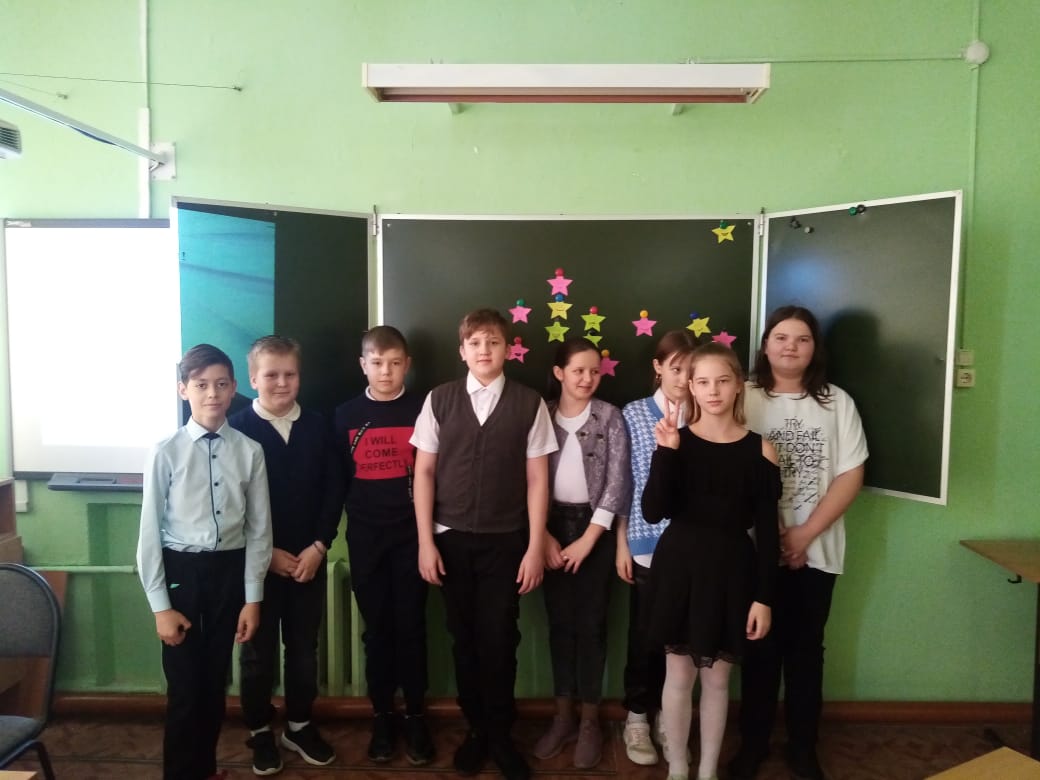 